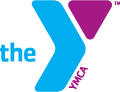 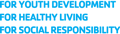 2012 National YMCA Long Course Swimming ChampionshipAthlete Volunteer Application FormAthlete volunteers enrich the YMCA Nationals experience and are a special part of the meet. Thank you for your interest. Please indicate below the duty that you (and your teammates, if applicable) would like to perform. If there is a preference for the meet session and day, please indicate. Send this form to the email address below no later than July 20, 2012.  Duties are assigned on a first come – first assigned basis.  *Note that water banner swimmers will wear their team suits – no suits will be given to water banner swimmers.Color Guard (4 people) 	Pull water banner* (maximum 10 athletes) – Finals, Tuesday, July 24 ONLYSing the National Anthem (must have experience singing the National Anthem in front of large group)Play the National Anthem on an instrument – individual, duo or group (must have experience playing the National Anthem in front of large group)Offer a DevotionSelect Session:  Prelims	 FinalsSelect Day:Monday, July 23		 Tuesday, July 24		 Wednesday, July 25	 Thursday, July 26		 Friday, July 27		Name: Phone:  YMCA: Coach’s Name: Coach’s Phone: Coach’s E-Mail: Attach and E-Mail to: blwswim@earthlink.net*** Deadline is July 20, 2012 ***